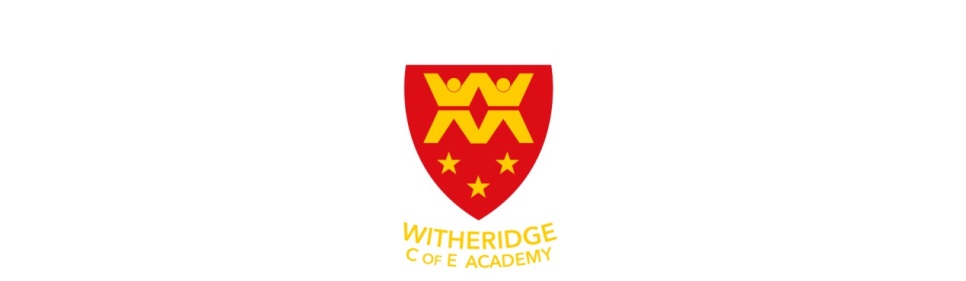 Home Learning:  Class 2:  Week Commencing 16th March 2020Reading:Read your book. Write a description of one of the characters in your story. Read ‘The Gingerbread man’ (see attached document). YEAR 1 – 1* Reading and Questions. YEAR 2 – 2* Reading and Questions. Y2 – Could challenge themselves to complete 3* Reading and Questions.Try and answer the questions about the story.Writing:Write your own version of ‘The Gingerbread Man’. Change who is chasing the gingerbread man.EG: The cheeky gingerbread man ran until he came to a fluffy, white sheep. Try and include some description of the gingerbread man and the other characters.Maths:Year 2Log on to Mathletics and complete assigned activities. Practise TT RockstarsGo on Hit the Button and practise your 3 x table, 2 x table, 5 x table and 10 x table number facts.Year 1Complete the Addition and Subtraction work book. Try and complete 1 or 2 activities a day.Go on Hit the Button and practise your 2, 5 and 10 times tables number facts.Topic:Find out how bees make honey. https://www.bbc.co.uk/teach/class-clips-video/geography-ks1-how-honey-is-made/z7j76v4If you had a beehive, where would you put it? (If you have honey at home, perhaps allow the children to taste some)